COVID-19 Monoclonal Antibody (mAb) EUA Treatment ReferralRegional Sites (Please select one, walk-in not accepted):Health Sciences North – COVID Assessment Centre, 2050 Regent St, Sudbury, Fax: 705-523-4464Humber River Hospital – Finch RCC, COVID Assessment Centre, 2111 Finch Ave W, North York, Email: CACfinch@hrh.caThe Ottawa Hospital – Civic Campus, 1052 Carling Ave, Ottawa, Fax: 613-739-6751Scarborough Health Network – Centenary Hospital, 2867 Ellesmere Rd, Scarborough, Fax: 416-281-7384St. Joseph’s Healthcare Hamilton – ED Entrance, 50 Charlton Ave East, Hamilton, Fax: 905-522-4469Thunder Bay Regional Health Sciences Centre – 984 Oliver Rd, Suite 101, Thunder Bay, Fax: 807-623-6631, Tele: 807-935-8101Windsor Regional Hospital – 1030 Ouellette Ave, Windsor, Email: WRHmAbclinic@wrh.on.ca
 Patient InformationPatient InformationName: 			Date of birth:  	 Allergies:  	Address: 	City/Prov: 	/	Postal: 	Phone: 	HCN:  	Name: 			Date of birth:  	 Allergies:  	Address: 	City/Prov: 	/	Postal: 	Phone: 	HCN:  	NOTE: For patients with mild COVID-19 with confirmed COVID-19. These products are available for use under an interim authorization (Interim Order) by Health Canada to prevent progression of mild to moderate COVID-19 in adults and pediatric patients (12 years of age and older weighing at least 40 kg) who are at high risk for progression to severe COVID-19, including hospitalization or death.In order to qualify for therapy, patients need to a) Be symptomatic b) Be within 7 days of symptom onset  c) Meet 1 criteria under vaccinated or unvaccinated d) Be willing to travel to the clinic to receive therapy e) Expected survival > 1 year from all causesNOTE: For patients with mild COVID-19 with confirmed COVID-19. These products are available for use under an interim authorization (Interim Order) by Health Canada to prevent progression of mild to moderate COVID-19 in adults and pediatric patients (12 years of age and older weighing at least 40 kg) who are at high risk for progression to severe COVID-19, including hospitalization or death.In order to qualify for therapy, patients need to a) Be symptomatic b) Be within 7 days of symptom onset  c) Meet 1 criteria under vaccinated or unvaccinated d) Be willing to travel to the clinic to receive therapy e) Expected survival > 1 year from all causesCriteria for Use (all fields must be completed to be eligible for treatment)Criteria for Use (all fields must be completed to be eligible for treatment)Date of symptom onset: 	Treatment must be given within 7 days of symptom onset.Symptoms:  	Date of positive COVID-19 test:  	Does this person have a history of prior COVID-19 within the past 90 days?Has this person received at least two doses of vaccine?  Yes (2 or more doses) – do they meet any of the following criteria?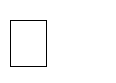   Hematologic Malignancy or Bone Marrow Transplant (Please specify: 	)  Solid Organ Transplant (Please specify: 		)  Significant immunosuppression (Please indicate type: high-dose corticosteroids > 2 weeks, alkylating agents, antimetabolites, cancer chemotherapy, TNF inhibitors, anti-CD20 agents and other immunosuppressive biologic agents)  Primary immunodeficiency (Please specify:	________________________________)  Advanced or untreated HIV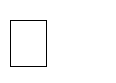   No (0 or 1 doses) – do they meet any of the following criteria?Age >= 60Age >= 50 AND at least one of the following:Indigenous (First Nations, Inuit, or Métis)  Obesity (BMI >= 30)  Diabetes Mellitus  Chronic Kidney Disease (GFR < 15 or dialysis)  Immunosuppressed as above (Please Specify: 	________________________)
  Sickle Cell Disease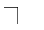   Intellectual disability
  Cerebral Palsy  Other severe risk factor (Please Specify: 	____________________________________)
Date of symptom onset: 	Treatment must be given within 7 days of symptom onset.Symptoms:  	Date of positive COVID-19 test:  	Does this person have a history of prior COVID-19 within the past 90 days?Has this person received at least two doses of vaccine?  Yes (2 or more doses) – do they meet any of the following criteria?  Hematologic Malignancy or Bone Marrow Transplant (Please specify: 	)  Solid Organ Transplant (Please specify: 		)  Significant immunosuppression (Please indicate type: high-dose corticosteroids > 2 weeks, alkylating agents, antimetabolites, cancer chemotherapy, TNF inhibitors, anti-CD20 agents and other immunosuppressive biologic agents)  Primary immunodeficiency (Please specify:	________________________________)  Advanced or untreated HIV  No (0 or 1 doses) – do they meet any of the following criteria?Age >= 60Age >= 50 AND at least one of the following:Indigenous (First Nations, Inuit, or Métis)  Obesity (BMI >= 30)  Diabetes Mellitus  Chronic Kidney Disease (GFR < 15 or dialysis)  Immunosuppressed as above (Please Specify: 	________________________)
  Sickle Cell Disease  Intellectual disability
  Cerebral Palsy  Other severe risk factor (Please Specify: 	____________________________________)
Referral Attestation (Must be checked to be eligible for treatment)Referral Attestation (Must be checked to be eligible for treatment)I affirm that my patient meets above criteria for useClinician Name (print): 	Direct Contact Number (not office line):  		 Clinician Signature: 	Date/Time: 	/		College #:  	Clinician Name (print): 	Direct Contact Number (not office line):  		 Clinician Signature: 	Date/Time: 	/		College #:  	